Publicado en  el 02/11/2016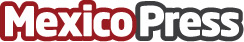 Michael Phelps se casó en MéxicoEl nadador estadounidense se unió matrimonialmente a Nicole Johnson, la que hasta ahora era su pareja, con la que tiene un hijo en comúnDatos de contacto:Nota de prensa publicada en: https://www.mexicopress.com.mx/michael-phelps-se-caso-en-mexico Categorías: Telecomunicaciones Sociedad Entretenimiento Otros deportes http://www.mexicopress.com.mx